NERINGOS SAVIVALDYBĖS MERAS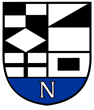 POTVARKISDĖL NERINGOS SAVIVALDYBĖS TARYBOS POSĖDŽIO NR. 8 SUŠAUKIMO IR KLAUSIMŲ TEIKIMO SVARSTYMUI2023 m. birželio 22 d. Nr. V10-159NeringaVadovaudamasis Lietuvos Respublikos vietos savivaldos įstatymo 27 straipsnio 2 dalies 4 punktu, Neringos savivaldybės tarybos veiklos reglamento, patvirtinto Neringos savivaldybės tarybos 2023 m. balandžio 27 d. sprendimu Nr. T1-94 „Dėl Neringos savivaldybės tarybos veiklos reglamento patvirtinimo“, 49.1 ir 50.1 papunkčiais:1. Šaukiu 2023 m. birželio 29 d. 10.00 val. Neringos savivaldybės tarybos posėdį Nr. 8. 2. Teikiu svarstyti 2023 m. birželio 29 d. Neringos savivaldybės tarybos posėdyje šiuos klausimus:2.1. Dėl 2023 m. birželio 29 d. Neringos savivaldybės tarybos posėdžio Nr. 8 darbotvarkės
patvirtinimo (Darius Jasaitis);2.2. Dėl turto perdavimo Neringos savivaldybės administracijai (Janina Kobozeva);2.3. Dėl Neringos savivaldybės tarybos 2016 m. liepos 21 d. sprendimo Nr. T1-132 „Dėl viešame aukcione parduodamo Neringos savivaldybės nekilnojamojo turto ir kitų nekilnojamųjų daiktų sąrašo patvirtinimo“ pakeitimo (Janina Kobozeva);2.4. Dėl pritarimo savivaldybės įmonės „Komunalinio turto valdymas“ 2022 metų veiklos ataskaitai (Janina Kobozeva); 2.5. Dėl Neringos savivaldybės tarybos 2023 m. kovo 30 d. sprendimo Nr. T1-64 „Dėl Viešosios įstaigos Neringos pirminės sveikatos priežiūros centro valdymo struktūros ir pareigybių sąrašo patvirtinimo“ pakeitimo (Rugilė Mankovskė);2.6. Dėl Neringos savivaldybės tarybos 2015 m. lapkričio 26 d. sprendimo Nr. T1-245 „Dėl Neringos meno mokyklos teikiamų atlygintinų paslaugų kainų nustatymo“ pakeitimo (Asta Baškevičienė);2.7. Dėl Neringos savivaldybės tarybos 2017 m. rugpjūčio 24 d. sprendimo Nr. T1-143 „Dėl Neringos savivaldybės mero premijos, skirtos fotomenininkui, skyrimo nuostatų“ pakeitimo (Edita Radzevičienė);2.8. Dėl Neringos savivaldybės tarybos 2016 m. balandžio 21 d. sprendimo Nr. T1-92 „Dėl vietinės rinkliavos už leidimą įvažiuoti mechaninėmis transporto priemonėmis į valstybės saugomą Neringos savivaldybės administruojamą teritoriją nustatymo“ pakeitimo (Kristina Jasaitienė);2.9. Dėl Neringos savivaldybės 2023 m. kovo 30 d. sprendimo Nr. T1-56 „Dėl Neringos savivaldybės kelių (gatvių) ar inžinerinių tinklų statybos, rekonstravimo ar remonto trejų 2023–2025 metų prioritetinio sąrašo patvirtinimo“ pakeitimo (Simonas Sakevičius);2.10. Dėl vienkartinės pašalpos a.d.n. (Audronė Tribulaitė);2.11. Dėl Socialinių paslaugų organizavimo ir mokėjimo už socialines paslaugas Neringos savivaldybėje tvarkos aprašo patvirtinimo (Audronė Tribulaitė);2.12. Dėl Neringos savivaldybės tarybos 2020 m. lapkričio 26 d. sprendimo Nr. T1-224 „Dėl Piniginės socialinės paramos teikimo asmenims, patiriantiems socialinę riziką, tvarkos aprašo patvirtinimo“ pakeitimo (Audronė Tribulaitė);2.13. Dėl Neringos savivaldybės tarybos 2019 m. sausio 31 d. sprendimo Nr. T1-11 „Dėl socialinės paramos mokiniams teikimo Neringos savivaldybėje tvarkos aprašo patvirtinimo“ pakeitimo (Audronė Tribulaitė); 2.14. Dėl Neringos savivaldybės tarybos 2023 m. kovo 30 d. sprendimo Nr. T1-66 „Dėl Prevencinių socialinių paslaugų planavimo, organizavimo ir teikimo Neringos savivaldybėje tvarkos aprašo patvirtinimo“ pakeitimo (Audronė Tribulaitė);2.15. Dėl Neringos savivaldybės tarybos 2023 m. vasario 2 d. sprendimo Nr. T1-19 „Dėl Neringos savivaldybės 2023 metų biudžeto patvirtinimo“ pakeitimo (Janina Kobozeva);2.16. Dėl sutikimo perimti turtą savivaldybės nuosavybėn ir jo perdavimo valdyti, naudoti ir disponuoti juo patikėjimo teise (Janina Kobozeva);2.17. Dėl valstybės turto perėmimo Neringos savivaldybės nuosavybėn (Janina Kobozeva);2.18. Dėl savivaldybės turto, perduoto pagal panaudos sutartį, pripažinimo reikalingu savivaldybės bei visuomenės poreikiams tenkinti ir susigrąžinimo (Janina Kobozeva);2.19. Dėl Neringos savivaldybės tarybos 2020 m. gegužės 28 d. sprendimo Nr. T1-93 „Dėl savivaldybės būsto fondo ir socialinio būsto sąrašų patvirtinimo“ pakeitimo (Janina Kobozeva);2.20. Dėl Neringos savivaldybės tarybos 2023 m. gegužės 25 d. sprendimo Nr. T1-136 „Dėl gyvenamųjų patalpų priskyrimo tarnybinėms gyvenamosioms patalpoms“ pakeitimo (Janina Kobozeva);2.21. Dėl Neringos savivaldybės tarybos 2023 m. balandžio 27 d. sprendimo Nr. T1-94 „Dėl Neringos savivaldybės tarybos veiklos reglamento patvirtinimo“ pakeitimo (Ignė Kriščiūnaitė);2.22. Dėl Neringos savivaldybės tarybos 2022 m. gegužės 26 d. sprendimo Nr. T1-102 „Dėl Neringos savivaldybės istorinės atminties ir įvaizdžio formavimo komisijos veiklos nuostatų patvirtinimo“ pakeitimo (Asta Barilienė);2.23. Dėl Neringos savivaldybės istorinės atminties ir įvaizdžio formavimo komisijos sudarymo (Asta Barilienė);2.24. Dėl Neringos savivaldybės šeimos komisijos sudarymo ir jos nuostatų patvirtinimo (Monika Regalovskytė); 2.25. Dėl Neringos savivaldybės tarybos 2019 m. rugpjūčio 29 d. sprendimo Nr. T1-134 „Dėl Neringos savivaldybės jaunimo reikalų tarybos nuostatų patvirtinimo“ pakeitimo (Žydrūnė Janauskienė);2.26. Dėl Neringos savivaldybės jaunimo reikalų tarybos sudėties patvirtinimo (Žydrūnė Janauskienė);2.27. Dėl Neringos savivaldybės tarybos Kontrolės komiteto sudarymo (Ignė Kriščiūnaitė);2.28. Dėl Neringos savivaldybės tarybos Antikorupcijos komisijos sudarymo (Ignė Kriščiūnaitė).Savivaldybės meras					Darius JasaitisIgnė Kriščiūnaitė2023-06-21